
Complete 10 successful bounces and then advance to the next level.If you complete all 4 levels before time is up,start again at level 1 and complete 15 successful bounces per level.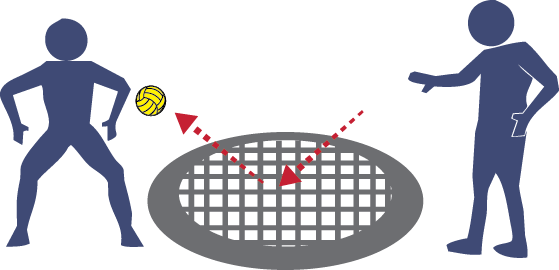 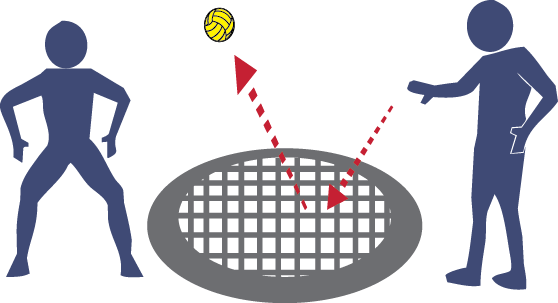 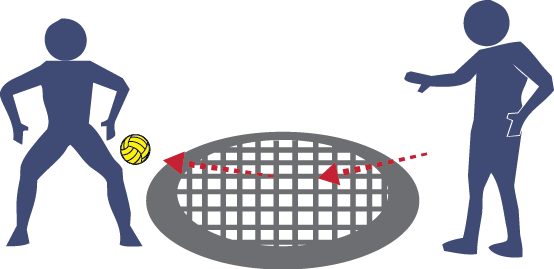 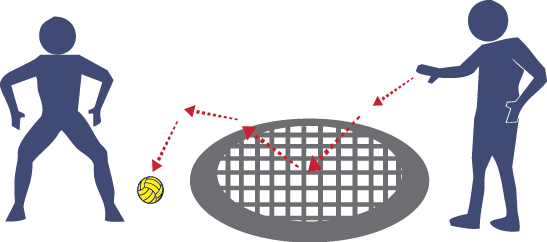 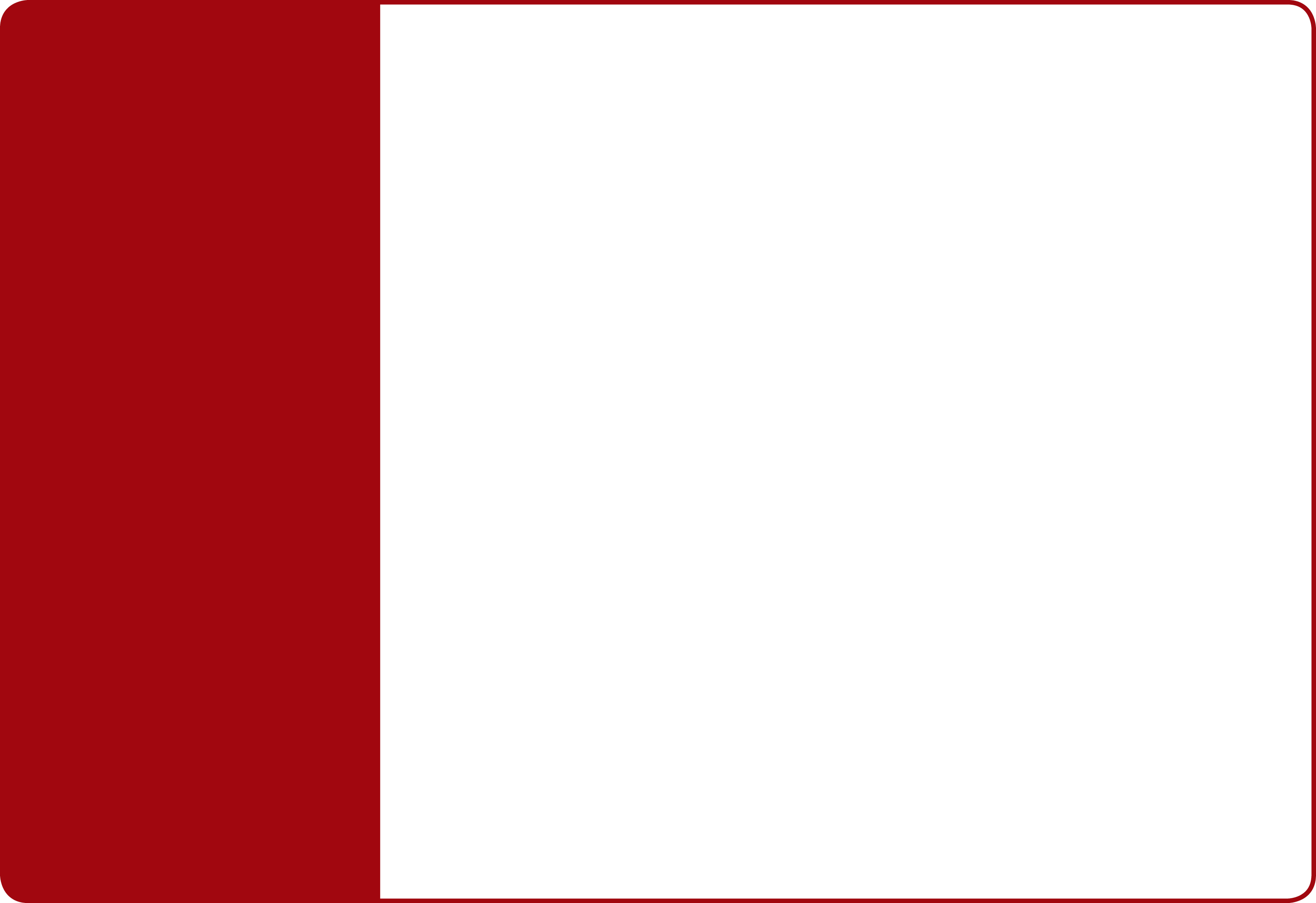 